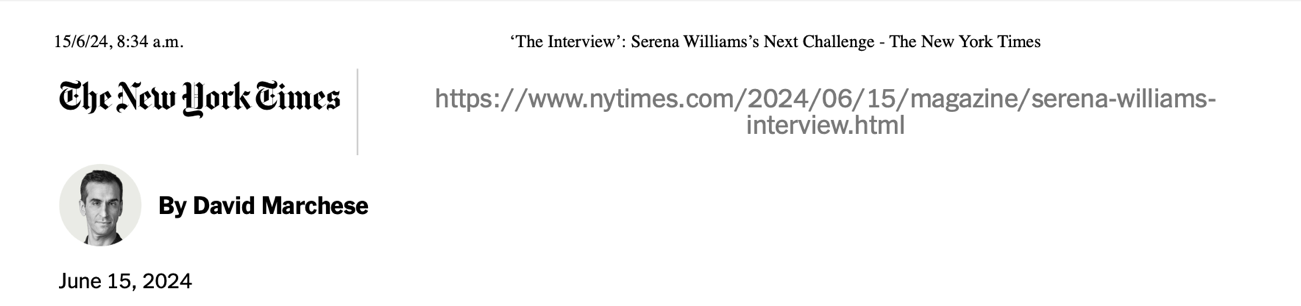 Mucha gente llega a la mediana edad habiendo logrado cierto éxito profesional y se pregunta: Bueno, ¿y ahora qué? Aparentemente, esto sucede incluso si eres Serena Williams.Williams, que ahora tiene 42 años, se retiró del tenis competitivo hace poco menos de dos años. Ganó 23 torneos de Grand Slam, más que cualquier mujer en la era Open y a solo uno del récord. Su nivel de fama y logros, tanto dentro como fuera de la cancha, rompió barreras para las mujeres negras y las atletas femeninas en general. Ella es, según la mayoría de las cuentas, la mejor en lo que hizo.Desde que se retiró, Williams ha dirigido esa energía hacia nuevos proyectos. Tiene un fondo de capital de riesgo, que invierte principalmente en fundadores que son mujeres o personas de color, y acaba de lanzar una línea de maquillaje. Ella y su esposo, el cofundador de Reddit Alexis Ohanian, también tienen dos niñas pequeñas: Olympia, que tiene 6 años, y Adira, que cumplirá 1 año este verano. Así que no es exactamente como si Williams hubiera estado inactiva. Pero la cancha de tenis aún la llama.Ha vuelto a ella, de alguna manera, con un nuevo documental de ocho partes llamado "In the Arena: Serena Williams," que se transmitirá el próximo mes en ESPN+. Me dijo que revisar su carrera a través de la serie ha sido realmente la primera oportunidad que ha tenido para sentarse y asimilar todo lo que ha logrado.Una cosa en la que estaba pensando mientras veía el documental es realmente el tipo de asombroso espíritu competitivo que tenías, y tengo curiosidad sobre dónde va o cómo cambia ese espíritu competitivo una vez que ya no estás jugando deportes. Estás haciendo diferentes proyectos: el fondo de capital de riesgo, la línea de maquillaje, has escrito un libro para niños. ¿Sentiste que tenías que encontrar una nueva salida para eso?Para mí, era algo necesario. Necesitaba no terminar y sentarme y despertarme y decir: "Oh, Dios mío. ¿Qué acaba de pasar?" Definitivamente fue demasiado rápido lanzarme de lleno, con todo el cuerpo, a todo, pero eso es lo que necesitaba hacer para sobrevivir después de haber jugado al tenis toda mi vida.¿Porque te preocupaba la perspectiva de no tener nuevos desafíos una vez que el tenis terminara? No se trataba de no tener nuevos desafíos. Era más por el hecho de — escucha, lo que has estado haciendo desde que naciste, ¿sabes siquiera cómo hacer otra cosa? Toda mi misión en la vida era jugar al tenis. ¿Qué vas a hacer hoy? Practicar. ¿Qué vas a hacer? Entrenar. Y si te lesionas, ¿qué vas a hacer hoy? Rehabilitación. Y esa había sido mi vida por más de 40 años. No pasas de una carrera de 40 años a simplemente decir: "OK, ¿qué vas a hacer hoy? ¿Nada?" [Ríe] Así que cuando mi carrera terminó, literalmente al día siguiente tuve una gran reunión de equipo para Serena Ventures. Estábamos hablando sobre empresas — había tomado el control total. Y de nuevo, creo que fue demasiado, pero era mi forma de sobrellevarlo, porque no podía pasar de tener un propósito toda mi vida a no tener propósito.¿El aspecto de "tener un propósito" también incluye la programación y cómo estás pasando tu tiempo? ¿Querías mantener un horario estricto o riguroso para ti misma? ¿Sabes qué? No. No sabía que eso era lo que estaba haciendo. Pero ahora quiero encontrar una manera de tomarme un descanso, lo cual probablemente debería haber hecho antes, pero no sé si hubiera sobrevivido mentalmente a eso. Probablemente habría vuelto a la cancha a jugar tenis. Pero ahora necesito un respiro. Realmente necesito desesperadamente un respiro. Así que estoy tratando de navegar todo eso ahora.¿Hay un entendimiento particular que quieres que tus hijas tengan sobre lo que lograste en el tenis? Es complicado. Olympia me dijo el otro día: "Eres famosa." Y yo estoy como: "Oh, no realmente. Solo soy tu mamá." Así que no lo sé. Siento que cuando llegue el momento — y, honestamente, cuando también se haya asentado en mí — definitivamente tendré esa conversación con ellas, y les haré saber la, potencialmente, la importante, ya sabes, la... No quiero ser demasiado presuntuosa, pero el impacto que he tenido en el deporte y más allá. [Ríe]Tu padre vio algo en ti y en tu hermana Venus cuando ustedes eran pequeñas y luego trabajó muy duro para ayudarlas a lograrlo. ¿Ves algo en tus hijas de la misma manera en que tu papá vio algo en ti?Esa es una muy buena pregunta. No lo sé. Siempre miro a mi papá y pienso: ¿Cómo pudiste hacer eso? Porque yo estoy como, Oh, son tan lindas. Solo quiero que se relajen y no quiero presionarlas demasiado. Pero estaría devastada si no hubiera sido presionada, porque no estaríamos teniendo esta entrevista y nunca habría existido una Serena Williams. Así que me siento muy afortunada de haber tenido la oportunidad de tener ese empuje extra. Pero por alguna razón, me cuesta conectar con ese empuje extra, y eso es algo que he estado tratando de averiguar yo misma, cómo darle esa motivación extra a mis hijas, porque definitivamente vale la pena, puedo confirmarlo por experiencia.¡Te fue bastante bien! Salió bien. [Ríe] Pero ¿qué veo? La de 8 meses es tan pequeña, pero Olympia es una luz tan brillante, y es tan atlética, hasta el punto de que no es ni siquiera humanamente posible. Incluso Venus dijo: "Esa niña tiene más talento que tú y yo juntas", y no está mintiendo. Así que puedo ver cómo mi papá pudo haber visto algún potencial en nosotras. Solo estoy tratando de encontrar una manera de aprovechar todo eso. Ya le dije a mi papá: "Tal vez tengas que entrenarla, porque yo soy demasiado amable."Eres demasiado blanda. Sí, soy demasiado blanda.Puedo imaginar que es algo interesante en lo que muchos padres tienen que pensar. Haces el trabajo duro y te esfuerzas en cierto nivel, tal vez para que tus hijos no tengan que hacer el trabajo duro. Pero luego también quieres que logren cosas. No quieres que no alcancen su potencial. También requiere mucho compromiso por parte del padre, y por eso tengo tanto respeto por mi mamá y mi papá. Porque yo estaba como, "OK, Olympia, vamos a jugar al tenis todos los miércoles." Y ahora estoy como, "Ugh." [Ríe]¿Alguna vez hablas con Venus sobre por qué sigue jugando? ¿Entiendes por qué todavía está allí? Venus ama el tenis. Creo que la pregunta sería mejor respondida por ella. No quiero hablar por ella. Pero a ambas nos encanta el tenis. Honestamente, siento que todavía estaría jugando si no tuviera que parar y tener una familia.En el documental, estás recordando ganar tu primer Grand Slam, y dices que después de eso realmente tenías un objetivo en tu espalda, que los otros jugadores en el tour decían: "Tenemos que vencer a las hermanas Williams." ¿Qué pensaste que era eso? Definitivamente tenía una "X" roja sobre mí. Y fue difícil. La gente asume que no eres amigable, y eso generalmente no es el caso. Solo estás ahí para ganar, y la gente realmente no quiere hablar con los ganadores en un deporte individual. Es como dicen, los pájaros de un mismo plumaje vuelan juntos, y solo hay un ganador, entonces ¿con quién vas a volar? Si estuviera jugando al fútbol, sería una situación completamente diferente, porque tienes un equipo de jugadores. Tenía a mi mamá y a mi papá, y nos manteníamos muy unidos porque teníamos que hacerlo. Pero sí, siento que sacudió al mundo. Quiero decir, vamos: ¡Una chica negra gana un Grand Slam a los 17 años, y es de Compton! Obviamente tomaron nota. El tenis había sido dominado por caucásicos, así que fue como: "Wow. Estamos teniendo un cambio en nuestro deporte. No nos gusta eso. Esto no es normal. No dejemos que ella gane."¿Encuentras alguna de las mismas dinámicas raciales en juego en...? No dije "raza". No dije que fuera racial. Para ser claros, dije que fue un cambio. Te darás cuenta si una persona asiática gana todo cuando antes solo ganaban personas blancas. Así que resulta que yo era negra, y resultó ser yo, y resulté ganar un Grand Slam, y resulté ser joven, y fue como: "Whoa. Esto no ha sucedido desde los años 50, así que no estamos acostumbrados a esto, así que queremos asegurarnos de hacer nuestro regreso también."¿Viste “Challengers”? Sí, vi “Challengers.” [Ríe]¿Opiniones? ¡Me pareció buena! Quería que hubiera más al final. Le dije a Zendaya: “Oye, ¿hay más? Quiero más. ¿Ganaron?” Quiero decir, no quiero arruinar el final.¿Esas rivalidades y dinámicas interpersonales te parecieron reales? Me pareció bastante preciso. A veces puedes volverte muy conectado con quien estás, o "codependiente" es una mejor palabra. Siento que era codependiente con Venus. Así que realmente sentí que había mucha precisión en eso sobre cosas en las que no pensamos como jugadores de tenis o incluso hablamos como jugadores de tenis. Definitivamente hay mucha codependencia. También puedes ser solitario en el tenis, así que no lo sé. Escucha, me gustó la película. Eso es todo lo que puedo decir.Vi esta noticia que salió del juicio de Trump, que estabas en los contactos del presidente. ¿Ustedes hablaban? Quiero decir, ¿de esto se trata esta entrevista?Cuando alguien tiene la oportunidad de hablar con un presidente, me da curiosidad de qué hablaron. Hablo con muchos presidentes. Hablé con Barack, hablé con los Clinton. Hablé con todos los presidentes desde que estoy viva, incluyendo a Ronald Reagan, te haré saber.¿Qué crees que buscan al hablar contigo? ¿Qué quieren saber? No lo sé, no voy a entrar en eso.Justo. Sabes, siempre tengo curiosidad con los atletas sobre los recuerdos que tienen de sus carreras. ¿Tu mente va a las grandes victorias o a las derrotas? Soy el tipo de persona que dice, "Uf, odio haber perdido." Intento olvidar mis derrotas, para ser honesta. De hecho, me negué a recorrer el camino de la memoria durante mi carrera, porque siempre dije que es cuando te sientes satisfecho. Si me miro a mí misma y he ganado, como, 18 Grand Slams, diría: “Oh, Dios mío, eso es increíble. ¿Por qué estoy haciendo esto?” Y no quería tener esa mentalidad, así que nunca miré mucho hacia atrás.Ser el sujeto de un documental es obviamente algo que la mayoría de la gente no tiene la oportunidad de experimentar, ver la historia de tu vida reproducida en forma narrativa. ¿Cómo es esa experiencia? Siempre me sorprende la gente y la emoción que tienen por lo que he hecho. Soy solo una persona normal. ¿Sabes? He estado tan en una caja de mantenerme enfocada y hacer lo mejor que podía en ese día. Así que ahora tener la oportunidad de escuchar a la gente hablar sobre eso me pone muy emocional. Es como: “Vaya, honestamente, simplemente no lo sabía. Simplemente no lo sabía.”Dime más sobre eso. ¿Porque estabas tan dentro de eso que no podías ver fuera de ello? Sí. Quiero decir, obviamente lo sabía. Pero literalmente ganaba Wimbledon, y recuerdo haber tenido una conversación con mi papá, diciéndole: “OK, papá, eso fue genial, pero sé que puedo ganar el Open.” Nunca me tomé mucho tiempo para asentarme en mis victorias. Siempre estaba buscando el próximo "subidón," por falta de una mejor palabra.Y siempre había más competencia. Siempre era la próxima victoria. ¿Todavía te encuentras buscando el próximo "subidón", por así decirlo? Ahora tengo mucha más emoción solo con relajarme. [Ríe] Este ha sido un proceso de intentar encontrar mi nueva normalidad, y ahora estoy llegando a un punto donde mi día termina a las 12, y tengo un masaje a la 1:30, y es bastante agradable tener la oportunidad de simplemente respirar profundamente y exhalar. Estoy tratando de disfrutar esto.Dos semanas después, Serena y yo hablamos de nuevo.Entonces, una cosa de la que tú y yo hablamos en nuestra primera llamada — [La hija de Serena interrumpe en el fondo] Un segundo. [Serena a su hija] ¿Qué dijiste, Olympia? Um, lo pensaré, pero sí. ¿Esa era Olympia? Perdón, estoy con mi hija hoy porque no tiene clases. Así que, verano, sí. Bueno, hablando de Olympia, una de las cosas de las que hablamos la última vez fue la incertidumbre que sentías sobre cuánto intentar poner a tu hija en un camino hacia la grandeza. ¿Qué piensa tu esposo al respecto? Quiero decir, supongo que él no fue puesto en un camino hacia la excelencia de la misma manera que tú. ¿Él tiene la misma incertidumbre? [Olympia interrumpe de nuevo] Lo siento mucho. Está totalmente bien. De hecho, creo que es más fácil para mi esposo ser más un motivador que yo, pero todavía estoy tratando de encontrar ese equilibrio. Siempre digo que no cambiaría nada de lo que he hecho. Entonces, ¿por qué demonios no estoy empujando un poco más a mi hija? ¿Crees que Olympia responde a ser empujada? Para ser perfectamente honesta, no creo que la haya empujado lo suficiente como para ver si responde, ¡lo cual es desastroso! Hazlo mejor, Serena. Entonces, [Maria] Sharapova te venció dos veces bastante temprano en tu carrera. ¿Quién? Sharapova. Y luego nunca volviste a perder contra ella. Creo que la venciste algo así como 18 veces seguidas después de eso. ¿Decidiste simplemente: Esta persona nunca me volverá a vencer? Oh, hombre, ¿no lo viste? Creo que es el Episodio 3. ¡Oh, solo me mostraron los primeros dos! Dios, estoy tan triste. Tienes que ver el resto. Tienes que esperar. Hay una razón por la que no perdí contra ella, y lo explico. OK. Sé que no te gusta hablar de tus derrotas. Pero fuiste tan dominante durante tanto tiempo en las finales de Grand Slam. Y luego perdiste las últimas cuatro. ¿Eso tuvo que ver con la presión de intentar alcanzar el récord de Grand Slams de Margaret Court? Creo que sí. Debería haber ganado dos o tres de esos. Uno debería haberlo perdido seguro. No creo, incluso mirando atrás, que podría haber ganado al menos uno de ellos. Pero definitivamente al menos dos de ellos podría haber ganado. Era demasiada presión que me puse a mí misma, y no podía relajarme. Eso apesta. Honestamente, sí. Pero no hay nada que pueda hacer al respecto ahora.¿Cuánto piensas en no haber llegado a 24? En realidad, nunca. Nunca lo hago. Lo cual es bueno, ¿verdad? Tuve una carrera tan increíble, y francamente, debería haber tenido 30. Siento que podría haber tenido muchos más de 24.Sabes, publicaste en las redes sociales el otro día, un poco crípticamente — Oh, Dios, aquí vamos. Que estabas lista para golpear pelotas de nuevo. ¿A qué te referías? No fue críptico. Literalmente estoy lista para golpear pelotas. No he jugado en mucho tiempo. Es mi vida, y me encanta y lo extraño mucho. Aprendí que no debería publicarlo en Twitter, porque la gente piensa que voy a volver, y yo digo: “No.”¿Qué van a hacer tú y Olympia hoy ahora que no tiene clases? ¿Cuál es el plan? Vamos a pasar el día juntas. Voy a jugar Roblox con ella más tarde. Esta mañana nos hicimos la pedicura. Solo estamos teniendo un día de chicas.La jubilación suena bien. Es divertido. Es diferente. Es una vida que nunca he experimentado. Tienes que entender: Durante toda mi vida, desde que tengo memoria, se ha tratado de una sola cosa. No sé nada más. Así que esto es todo nuevo para mí. Es como una carrera completamente nueva. Y, por supuesto, prefiero jugar tenis, pero eso es porque lo he hecho toda mi vida. Claro que prefieres hacer algo que has hecho desde que puedes caminar. Eso es bastante raro en una carrera. Por lo general, la gente trabaja para conseguir una carrera, pero yo he estado haciendo esto desde que podía caminar. Así que definitivamente es una sensación diferente.Parece que realmente extrañas el tenis. Sí, lo extraño. Y me gusta extrañar el tenis. Odiaría decir: “Oh, odiaba tanto eso.” Eso sería tan terrible y triste para mí. Porque el tenis significó mucho para mí. Y no me di cuenta de que significaba tanto para mí, para ser honesta. No me di cuenta de que tendría una relación tan increíble con el tenis después de todo. Es una buena nostalgia. Me encanta eso.Esta entrevista ha sido editada y condensada de dos conversaciones. Escucha y sigue "The Interview" en Apple Podcasts, Spotify, YouTube, Amazon Music o la aplicación de audio de New York Times.David Marchese es escritor y co-anfitrión de The Interview, una serie regular con personas influyentes de la cultura, la política, los negocios, los deportes y más allá. Más sobre David Marchese